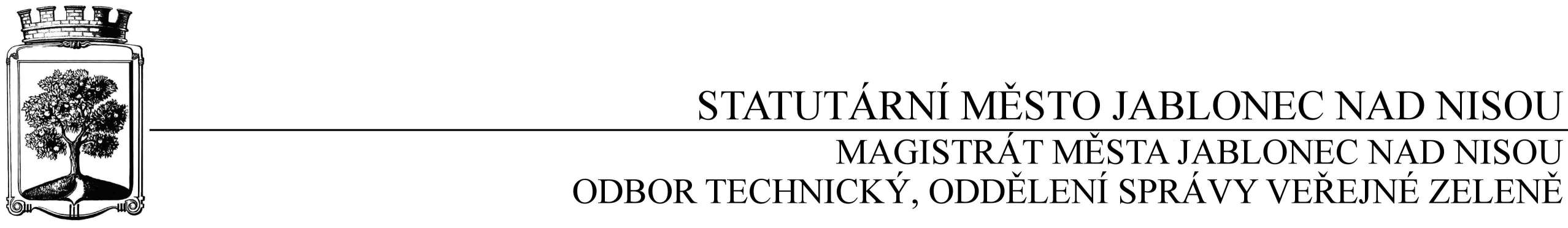 SMLOUVA NA ZAJIŠTĚNÍ SLUŽEBčíslo SD/2021/0156Objednatel	DodavatelStatutární město Jablonec nad Nisou		Název firmy: Severočeské komunální služby s. r. o.adresa: Mírové nám. 19, Jablonec n. N.		adresa: Smetanova 4588/91, Jablonec nad NisouPSČ 466 01					PSČ: 466 01 IČ: 00262340	IČ: 62738542DIČ: CZ00262340	DIČ: CZ 62738542číslo účtu: 121-451/0100                                    	kontaktní osoba: Zdeněk Faistaverbankovní ústav: KB Jablonec nad Nisou 	tel.: 493 645 111kontaktní osoba: Ing. Klára Halamová	e-mail: sks@mariuspedersen.cztel.: 483 357 214		e-mail: halamova@mestojablonec.czI.Předmět smlouvy Předmětem smlouvy je výměna písku ve 31 pískovištích na území statutárního města Jablonec nad Nisou. Specifikace pískovišť (příloha č. 1) a mapy umístění (příloha č. 2) jsou nedílnou přílohou této smlouvy.Výměnou písku se rozumí odstranění a odvoz písku z pískovišť do hloubky 30 cm (včetně odpadků, kamenů, apod.). Současně bude z okolí pískovišť v případě potřeby odstraněna vrstva písku navršena nad původní terén. Poté se nechá pískoviště cca 2 dny vyvětrat a bude provedena kontrola vyvezených pískovišť s objednatelem. Po kontrole pískovišť bude navezen nový hygienicky nezávadný písek frakce 0-4 mm.  Pískoviště budou naplněna 30 cm vrstvou písku (max. však po okraj pískoviště), písek bude rozhrnut. Zhotovitel předloží doklad o hygienické nezávadnosti písku. Pískoviště budou zavezena novým pískem nejpozději do 7 dnů od vyprázdnění.Práce budou předány ve dvou etapách, a to v době vyvezení původního písku a v době navezení nového písku.II.Termín plněníTermín provedení prací do 15. 4. 2021. Jakékoli prodlení v realizaci předmětu této objednávky je považováno za podstatné porušení smluvního vztahu, objednatel si v tomto případě vyhrazuje odstoupit od objednávky.III.Cena a platební podmínkyCena za provedené práce je po vzájemné dohodě stanovena do maximální výše 160.960,-- Kč bez DPH (194.761,60 Kč včetně DPH).V textu smlouvy MMJN Jablonec n.N. se vždy uvádějí tato smluvní ujednání:Při 14 denní splatnosti, (tj. minimální splatnost faktury), musí být faktura doručena na podatelnu MMJN Jablonec n.N. nejpozději do 3 dnů od data vystavení. Při delší splatnosti musí být faktura doručena nejpozději do 14 dnů před lhůtou splatnosti.Na faktuře je nutné uvést číslo objednávky a jméno kontaktní osoby objednatele.Na faktuře je nutné uvést DIČ objednatele.K faktuře bude přiložena kopie objednávky.IV.Záruční dobaDle platných právních předpisů, zejména zák. č. 89/2012 Sb., občanský zákoník.IV.Závěrečná ustanovení1) Vztahy dle této smlouvy se řídí zák. č. 89/2012 Sb., občanský zákoník.2) Tuto smlouvu lze měnit či doplňovat pouze písemnými dodatky podepsanými oběma stranami.3) Tato smlouva bude uveřejněna v souladu se zák. č. 340/2015 Sb., o registru smluv. Obě smluvní strany prohlašují, že skutečnosti uvedené v této smlouvě nejsou obchodním tajemstvím a lze je zveřejnit stanoveným způsobem bez omezení či zvláštních podmínek.V Jablonci nad Nisou dne: 8.3.2021		                           V Jablonci nad Nisou dne:…………………………….…                                                              ………………………………         Mgr. Pavel Kozák                                                                               za dodavatelevedoucí odboru technického…………………………….…                                                                 Ing. Štěpánka Gaislerovávedoucí oddělení správy veřejné zeleně